TAŞINIR İŞ AKIŞ SÜRECİTAŞINIR MAL GİRİŞİTAŞINIR MAL ÇIKIŞ İŞLEMLERİDEVİR İŞLEMLERİ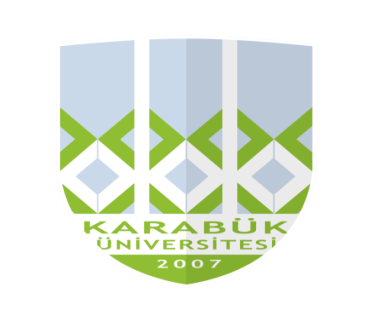 